September 2023Dear Parent / CarerHeight and weight checks for children in Year 6 Each year in England, school children in Year 6 have their height and weight checked at school as part of the National Child Measurement Programme. Height and weight measurements are used to calculate weight status. If you do not want your child to be seen as part of the National Child Measurement Programme, please complete the E-Form and opt out of screening. To find out more about the programme and how the data will be used, please visit www.nhs.uk/live-well/healthy-weight/national-child-measurement-programme/The School Nursing team will do this during term-time and weigh and measure children fully clothed, except for their coats and shoes, in a private space away from other pupils. E-consent is quick and easy and can be completed on any device i.e., mobile phone, tablet, or computer.Yes – your child will be seen in school for height and weight screening. The results will be sent to you via the contact details on Cinnamon portal. This email can sometimes be sent to the junk folder, so please check. No – your child will be withdrawn from all screening.No reply – your child will be seen for screening of height and weight as part of the National Child Measurement Programme, requests for results can be made on the advice line on 01883 340922Please see below for a guide on how to complete the E-Form:Children do not have to take part on the day if they do not want to.An automated email will be sent to you on completion of the e-consent form from Cinnamon Digital Applications (who host the website for us). We send your child’s measurements to you using the email you enter on the e-consent form. If you do not receive any results within 10 working days of the assessment, please contact the advice line on the number above. If your child’s weight falls outside predicted norms for their age and height, we will contact you. You can read our Privacy Policy by visiting www.childrenshealthsurrey.nhs.uk/about-us/privacy-policyIf you are unable to complete the e-consent form online, have any concerns, or would like to discuss this further, please contact the school nursing team on:- fchc0-19screeningteam@nhs.net.Yours faithfully,School Nurse teamChildren and Family Health Surrey For more information about our services and school nursing, visit www.childrenshealthsurrey.nhs.ukFor more information about how to keep your family fit and healthy visit:	www.nhs.uk/healthier-families/ 	www.healthysurrey.org.uk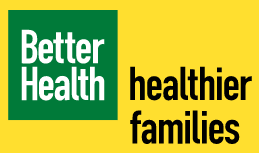 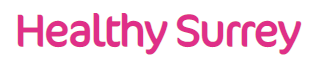 